Publicado en Madrid el 05/03/2024 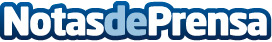 Novartis se alza con el primer puesto de farmacéutica con mejor posicionamiento SEO en EspañaEl nuevo observatorio de ROI UP Group, una actualización del presentado en 2023, analiza, en base a criterios de posicionamiento orgánico en buscadores, las 25 empresas farmacéuticas con más facturación en España
Datos de contacto:Comunicación ROI UP GroupROI UP Group649111233Nota de prensa publicada en: https://www.notasdeprensa.es/novartis-se-alza-con-el-primer-puesto-de Categorias: Nacional Industria Farmacéutica Marketing Digital http://www.notasdeprensa.es